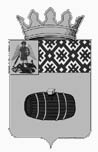 ОБЩЕСТВЕННЫЙ СОВЕТ ВЕЛЬСКОГО МУНИЦИПАЛЬНОГО РАЙОНА АРХАНГЕЛЬСКОЙ ОБЛАСТИ165150, Архангельская область, г. Вельск, ул. Советская, д. 52/15, тел/факс: 6-21-82, e-mail: osmovel@yandex.ruПовестка заседания Общественного совета Вельского муниципального района Архангельской области.Дата, время, место заседания: 30. 07. 2020 года с 16.00, зал заседаний администрации Вельского муниципального района АО.Присутствовали: Лобанова Г.Г., Фомин С.В., Коптяев А.В., Сквознякова О.Г., Яремчук С.Ф., Пятовский С.Н., Безкоровайный С.В., Булатова В.И., Тимофеева Т.А., Кондратов Н.И.(17.30-18.00) О работе штаба по разработке и реализации плана мероприятий по предупреждению завоза и распространению новой коронавирусной инфекции (COVID-19).Докладчик: Глава Вельского муниципального района, председатель штаба  Дорофеев Д.Ю.Содокладчик: главврач Вельской ЦРБ Басавин Д.Г.;-    член О.С.  Сквознякова О.Г.ВЫСТУПИЛИ: Лобанова Г.Г.: - О контрольно-проверочных мероприятиях по предприятиям и организациям, не имеющим право работать в период пандемии.- О приеме пациентов Вельской ЦРБ заболевших COVID-19 из трех муниципальных образований Архангельской области.- О вспышке короновирусной инфекции в Вельском психоневрологическом  интернате. - Об ужесточении мер по профилактике коронависурной инфекции. Введении «масочного» режима.Пятовский С.Н.:- О работе вельского парка аттракционов.           Безкоровайный С.В.:  - О эффективности использования средств индивидуальной защиты (перчаток,  масок). - О возможных вариантах развития пандемии и времени ее окончания. - О практике противодействия распространению пандемии в других странах.Сквознякова О.Г.: - О поощрениях врачам, оказывающим помощь заболевшим коронавирусной инфекцией.- О выписке рецептов больным находящимся в группе риска по ковиду (больные сахарных диабетом). - О закрытии больничных листов перенесшими COVID-19 непосредственно в больнице, при большом количестве возможных контактов с людьми.Фомин С.В.:- О недостатке статистики по заболеванию коронавирусной инфекции в местных печатных СМИ.Булатова В.И.:- О плановым осмотре больных с хроническими заболеваниями в Вельской ЦРБ в условиях пандемии.РЕШИЛИ:информацию принять к сведению.рекомендовать штабу по разработке и реализации плана мероприятий по предупреждению завоза и распространению новой коронавирусной инфекции (COVID-19) при администрации Вельский муниципальный район, активизировать профилактическую работу в СМИ, публиковать интервью с гражданами, перенесшими заболевание с выражением благодарности медицинским работникам, оказывающим помощь заболевшим коронавирусной инфекцией;рекомендовать местным печатным СМИ регулярно публиковать статистику по уровню заболеваемости коронавирусной инфекции;осветить работу волонтеров и представителей общественности, задействованных в проведении мероприятий по профилактике заболевания в СМИ (Неклюдова А.А., Гладышева Н.В.). рекомендовать включение представителей общественного Совета в штаб по разработке и реализации плана мероприятий по предупреждению завоза и распространению новой коронавирусной инфекции (COVID-19).(16.00 – 17.00) Итоги выполнения рекомендаций Общественного совета от 07.11.2019г.:- о состоянии подростковой преступности и правонарушений на территории Вельского муниципального района.Докладчик: заместитель председателя комиссии по делам несовершеннолетних и защите их прав Каменчук С.В.ВЫСТУПИЛИ: Безкоровайный С.В.: - О мониторинге уровня преступности среди несовершеннолетних по отношению к 2018 году. - О характере правонарушений несовершеннолетними.Лобанова Г.Г.:- О влиянии дистанционного обучения, связанного с пандемией на уровень преступности среди несовершеннолетних.РЕШИЛИ: - Информацию принять к сведению. Рекомендации Общественного совета выполнены.- о работе отдела опеки и попечительства администрации Вельского муниципального района.Докладчик: начальник отдела опеки и попечительства Юнусова Т.Ю.ВЫСТУПИЛИ:Лобанова Г.Г.:- О сроках снятия обременения с предоставленного сиротам жилья и возможности его приватизации и продажи.Сквознякова О.Г.:- О контроле со стороны отдела опеки и попечительства за действиями производимыми с недвижимостью детьми сиротами, особенно попадающими в категорию риска совершения правонарушений. РЕШЕНИЕ:- информацию принять к сведению.Разное.Об утверждении повестки заседания Общественного совета на 27 августа 2020 года.О выборах губернатора Архангельской области 2020 года.О работе Районного культурного центра.РЕШЕНИЕ:  Повестку заседания Общественного совета 27 августа 2020 года – утвердить.Информацию по выборам губернатора Архангельской области – принять к сведению. Информацию о работе Районного культурного центра – принять к сведениюПредседатель Общественного советаВельского муниципального района                                                Гусева Г.Я.